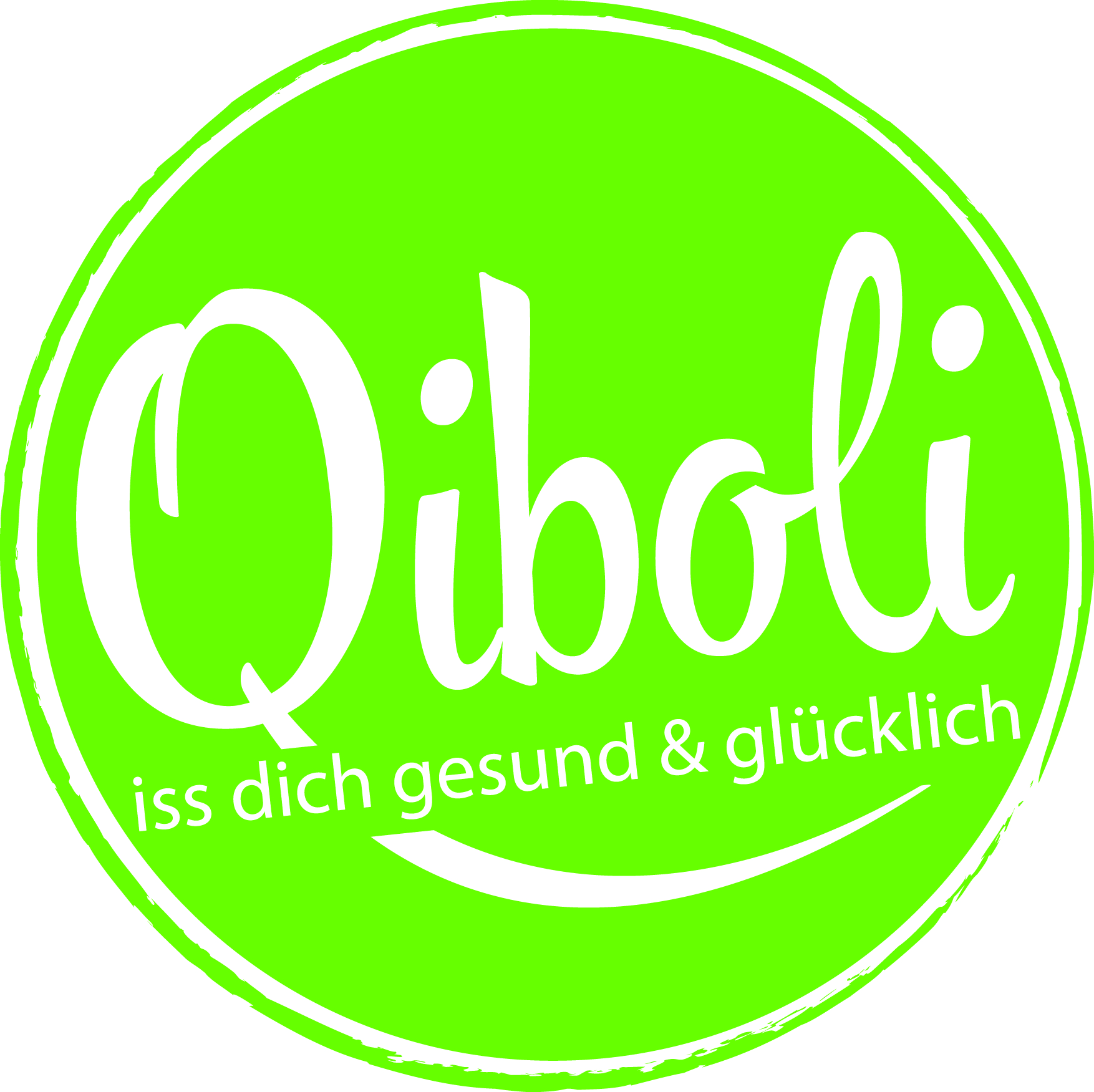 Alle Menschen haben Wünsche und ZieleFinde deinen PositionierungssatzAnleitung zum PositionierenZielgruppe finden (Wem kannst du mit dem Angebot gut helfen?)Angebot: PositionierungssatzWer bin ich?Was mache ich?Wer ist meine Zielgruppe?Eine Positionierung braucht manchmal ein bisschen ZeitDeine Geschichte erzählen: Warum empfiehlst du die Qiboli Dienstleistungen (in Kombination mit deinem Business)?Beginne am besten mit deinem Nutzen: Was hat es dir gebracht?Wie war es vorher?Wie ist es jetzt?Welche Menschen erreichst du leicht und kennst du gut?Wie könnte dein Positionierungssatz aussehen?Probiere ein paar Varianten aus und frage Menschen aus deiner Zielgruppe, ob sie sich von deinem Positionierungssatz angesprochen fühlen.Mein Name ist ___________________Ich _______________________________________________ (Zielgruppe, Status Quo)______________________________________________________(Angebot)______________________________________________ (Nutzen – Wunschzustand)Status QuoWir zeigen den WegWunschzustandZielgruppeAngebotPositionierungssatzWelche Probleme haben sie?Womit sind sie unzufrieden?Womit hadern sie?Welche Inputs und Inspiration erhalten sie?Aus welche Quellen/Medien?Wir bringen die Kunden mit der Fähre (unser Angebot) vom Status Quo zum WunschzustandWünsche, Ziele, TräumeLösung für Probleme,das erreichte Ziel